Content of the Market ConsultationSolactive AG has decided to conduct a Market Consultation with regard to changing its Index Methodology of the following Indices (the ‘Affected Indices’):Rationale for Proposed ChangesDue to the change of the data provider Solactive is proposing to switch from the formerly used TRBC Sector  “Technology” to the below mentioned mapping within the FactSet Sector Classification System. Since the Indices intend to track the performance of stocks included in the TRBC Sector “Technology” Solactive identified that via the below mentioned FactSet Classifications selection scheme the best mapping to the TRBC Sector “Technology” can be achieved. Changes to the Index GuidelineThe following Methodology changes are proposed in the following points of the Index Guideline (ordered in accordance with the numbering of the affected sections):Section 1 Index SpecificationsFrom (old version):[…]The Index intends to track the performance of the large and midcap segment covering approximately the largest 85% of the free-float market capitalization in the United States. All index components need to be classified in the Technology sector as defined by the TRBC Sector Classification. […]To (new version):[…]The Index intends to track the performance of the large and midcap segment covering approximately the largest 85% of the Free Float Market Capitalization in the United States. All Index Components need to be active within the Technology sector as defined in Section 2.1. […]Section 2.1 Selection of the Index ComponentsFrom (old version):The initial composition of the Index as well as any ongoing adjustment are based on the following non-discretionary rules: In a first step, all companies that are part of the Index Universe of the Solactive GBS United States Large & Mid Cap Index on a Selection Day are eligible for inclusion.In a second step, companies must fulfill the following criteria:Must be listed in the United States.Must be classified in the Technology sector as defined by the TRBC Sector Classification.To (new version):The initial composition of the Index as well as any ongoing adjustment are based on the following non-discretionary rules: In a first step, all companies that are part of the Index Universe of the Solactive GBS United States Large & Mid Cap Index on a Selection Day are eligible for inclusion..In a second step, companies must fulfill the following criteria:Must be listed in the United States.Must be classified in the Economy “Technology” as defined by the FactSet Sector Classification.Securities belonging to the FactSet Industry “Electronic Equipment/Instruments” and “Aerospace & Defense” are not eligible for selection.All stocks from the FactSet Industry Cable/Satellite TV and Miscellaneous Commercial Services are eligible for selection.Feedback on the proposed changesIf you would like to share your thoughts with Solactive, please use this consultation form and provide us with your personal details and those of your organization. Solactive is inviting all stakeholders and interested third parties to evaluate the proposed changes to the Methodology for the Solactive US Large & Mid Cap Technology Index and welcomes any feedback on how this may affect and/or improve their use of Solactive indices. Consultation ProcedureStakeholders and third parties who are interested in participating in this Market Consultation, are invited to respond until 10th February, 2023.Subject to feedback received on this Market Consultation, the changes mentioned above are intended to become effective on 27th February, 2023. Please send your feedback via email to marketconsultation@solactive.com, specifying “Market Consultation Solactive US Large & Mid Cap Technology Index” as the subject of the email, or via postal mail to:	Solactive AGPlatz der Einheit 1 60327 Frankfurt am Main Germany.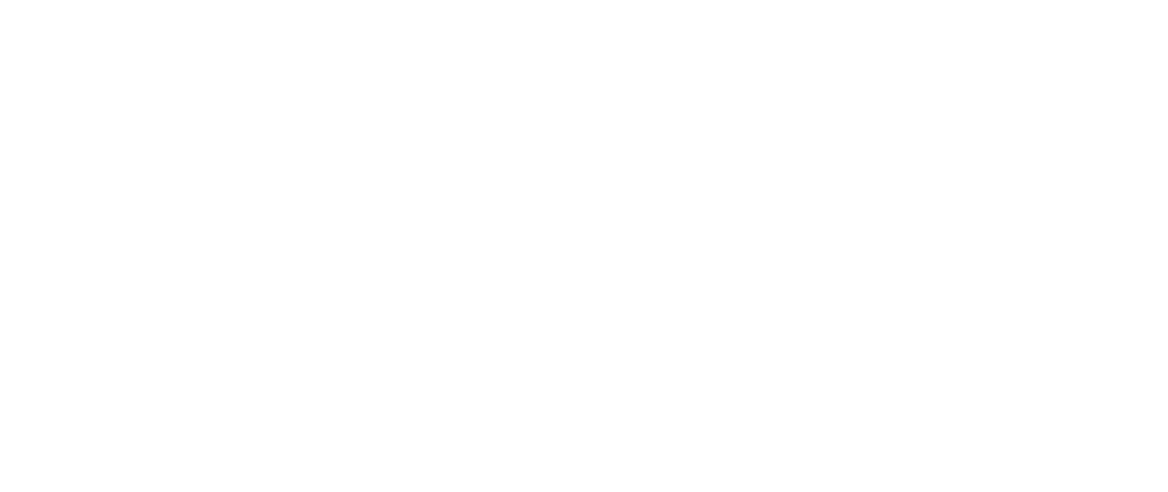 NAMERICISINSolactive US Large & Mid Cap Technology Index PRDE000SLA7Z23.SOLUSITPSolactive US Large & Mid Cap Technology Index NTRDE000SLA7Z31.SOLUSITNSolactive US Large & Mid Cap Technology Index TRDE000SLA7Z49.SOLUSITTNameFunctionOrganizationEmailPhoneConfidentiality (Y/N)Should you have any additional questions regarding the consultative question in particular, please do not hesitate to contact us via above email address.